Jeudi 20 septembre à 20h30 :

Conférence-débat sur le numéro 40 de la revue "Réfractions" :  « Ⓐ comme  RésistⒶnces »  animée par Jean-Jacques GANDINI, membre du CAD et du collectif de la revue

 Le mouvement anarchiste aurait-il échoué ? Il est vrai qu'après 
plus d'un siècle d'intenses luttes pour construire une société sans 
domination ni oppression, le résultat désiré n'a pas été atteint. 
Serait-ce donc par déni de réalité que nous ne nous résignons pas à 
abandonner cette lutte ? Nous ne le pensons pas car ce serait accepter 
l'argument fallacieux selon lequel la valeur d'une pratique ou d'un 
cheminement est contenue toute entière dans l'atteinte du but ultime qui 
leur est assigné

C'est dans ses multiples pratiques au jour le jour que réside le succès 
de l' Anarchisme et son indispensable existence. Parmi les thèmes traités seront plus particulièrement abordés : Autogestion en actes, droit au logement contre droit de propriété, peuple et pouvoir dans la Barcelone actuelle.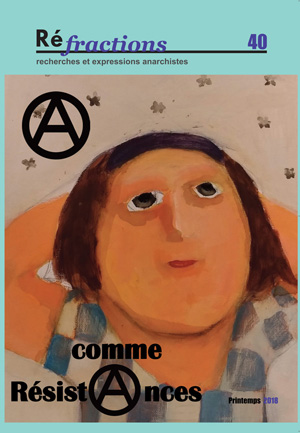 